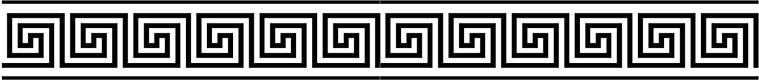 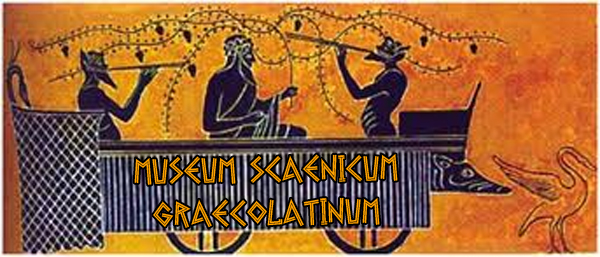 HOJA DE INSCRIPCIÓN 2017APELLIDOS:		NOMBRE:		E-MAIL:		DIRECCIÓN:		TELÉFONO DE CONTACTO:	OBSERVACIONES: ……………………………………………………………………….......…………………………………………………………………………………………………..…………………………………………………………………………………………………..Rellenar y enviar antes del 2 de marzo a la dirección de e-mail indicada:museoescenagrecolatina@hotmail.com 
